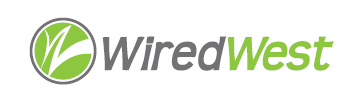 Agenda	WiredWest Board of Directors Meeting	Online Wednesday, October 18, 2023, 6:30 pmJoin Zoom Meeting on your computerhttps://us02web.zoom.us/j/89673899517?pwd=YjY2MzlOZENOMXVNWmxyS2FKWGFVQT09Meeting ID: 896 7389 9517 Passcode: WinPlanDial by your location +1 929 205 6099 US (New York)Meeting ID: 896 7389 9517 Passcode: 4351543Approval of Warrant #8								 	 5 minutesApproval of Minutes										 5 minutesOctober 4, 2023Executive Director’s Report									10 minutesResume Executive Session									 5 minutesTo discuss contract negotiationsShared Maintenance Costs									10 minutesExcess Revenue Distribution									10 minutesWorking Capital										10 minutesShould WCF decide when to bill customers for repairs?					10 minutesRRR update											 5 minutesFinance Report 											 5 minutesTown updates											 5 minutesOther business which could not be reasonably foreseen within 48 hours of meetingConfirm next BoD meetings							 October 18 6:30pmNovember 1 6:30pmNovember 15 6:30pmFuture – every 1st & 3rd Wednesday at 6:30pmAdjourn 